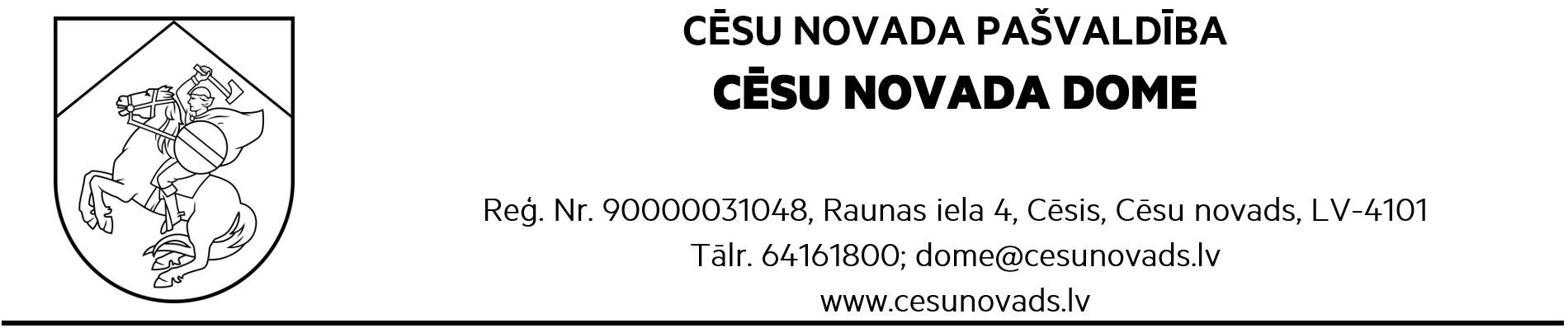 1. pielikums
Cēsu novada domes
25.05.2023. saistošajiem noteikumiem Nr. 5Cēsu novada pašvaldības
Interešu izglītības programmu izvērtēšanas
un mērķdotācijas sadales komisijaiPIETEIKUMS
valsts budzēta mērķdotācijai interešu izglītības programmas īstenošanaiInformācijas par programmas īstenotāju
Programmas nosaukums, licences numurs ________________________________________Programmas joma (atzīmēt vienu) Tehniskā jaunrade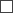  Jaunatnes darbs Vides izglītība Kultūrizglītība Sporta izglītība Cita joma (ierakstīts) _______________________________________________________
Programmas vadītājs (vārds, uzvārds) ________________________________________Vadītāja kontaktinformācija: tālr._________________, e pasts ____________________Skolēnu vecuma grupa _______________________________________________________Plānotais dalībnieku skaits vienā grupā__________Plānotais stundu skaits nedēļā: __________Kopējā dalības maksa mēnesī 1 skolēnam: EURO ________Vai ir plānota skolēna dalības maksas samazināšana, saņemot pašvaldības finansējumu:⎕ Ir plānots samazināt dalības maksu⎕ Nav plānots samazināt dalības maksuDatums_______________   Paraksts _____________________   Paraksta atšifrējums ___________________________Organizācijas nosaukums / fiziskai peronai vārds, uzvārdsReģistrācijas numursJuridiskā / Deklarētā adreseTālrunisElektroniskā pasta adreseKredītiestādeNorēķinu konta Nr.Paraksttiesīgās personas vārds, uzvārds